我院纳米能源研究中心在高性能热电材料的研究方面取得进展近日，我院纳米能源研究中心与桂林电子科技大学热电材料与器件团队苗蕾教授课题组开展合作研究，在国际一流期刊ACS Applied Materials & Interfaces上发表了题为“Realizing a High ZT of 1.6 in N-Type Mg3Sb2-Based Zintl Compounds through Mn and Se Codoping”的研究论文。论文链接：https://pubs.acs.org/doi/full/10.1021/acsami.0c01004。论文作者：梁继升、杨恒全、刘呈燕、苗蕾*、陈俊良、朱思靖、谢正川、徐文静、王潇漾、王俊、彭彪林、河本邦人。热电材料是一种可实现热能与电能相互转换的功能材料，具有提高能源利用效率及无环境污染等特点，目前广泛应用航天航空、军事和民用领域。该研究工作通过对材料的电、热输运性能进行协同优化，获得了热电优值为 1.6的高热电性能n型Mg3Sb2基热电材料。这一研究成果对热电材料的应用与发展具有重要意义。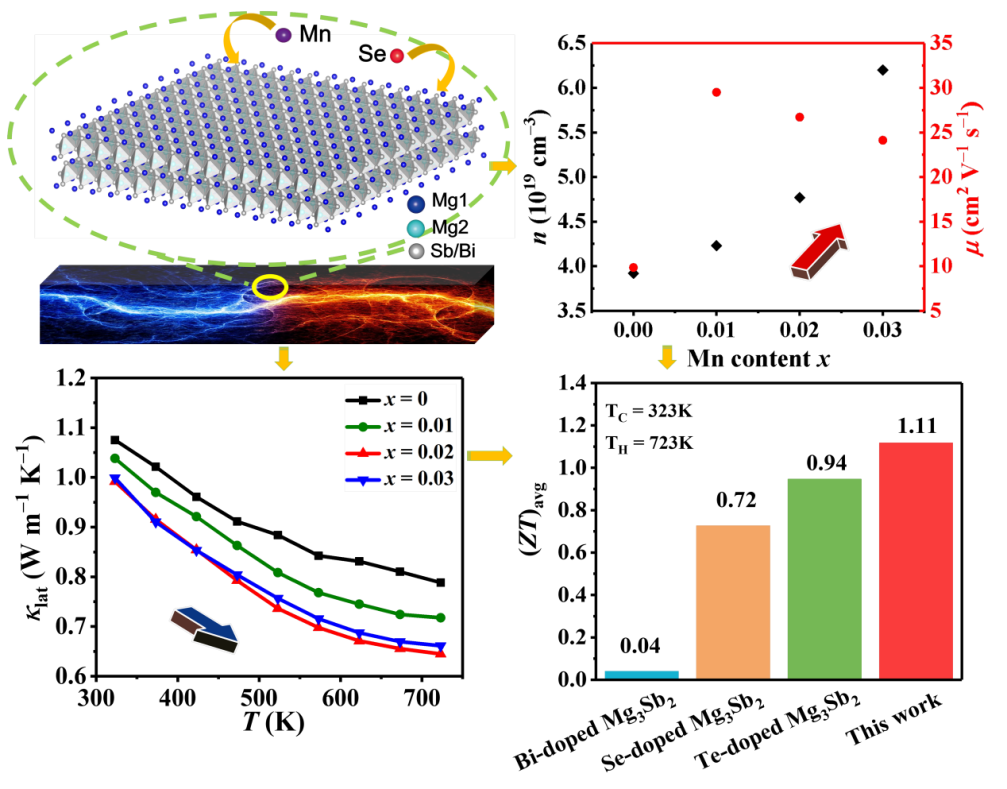 